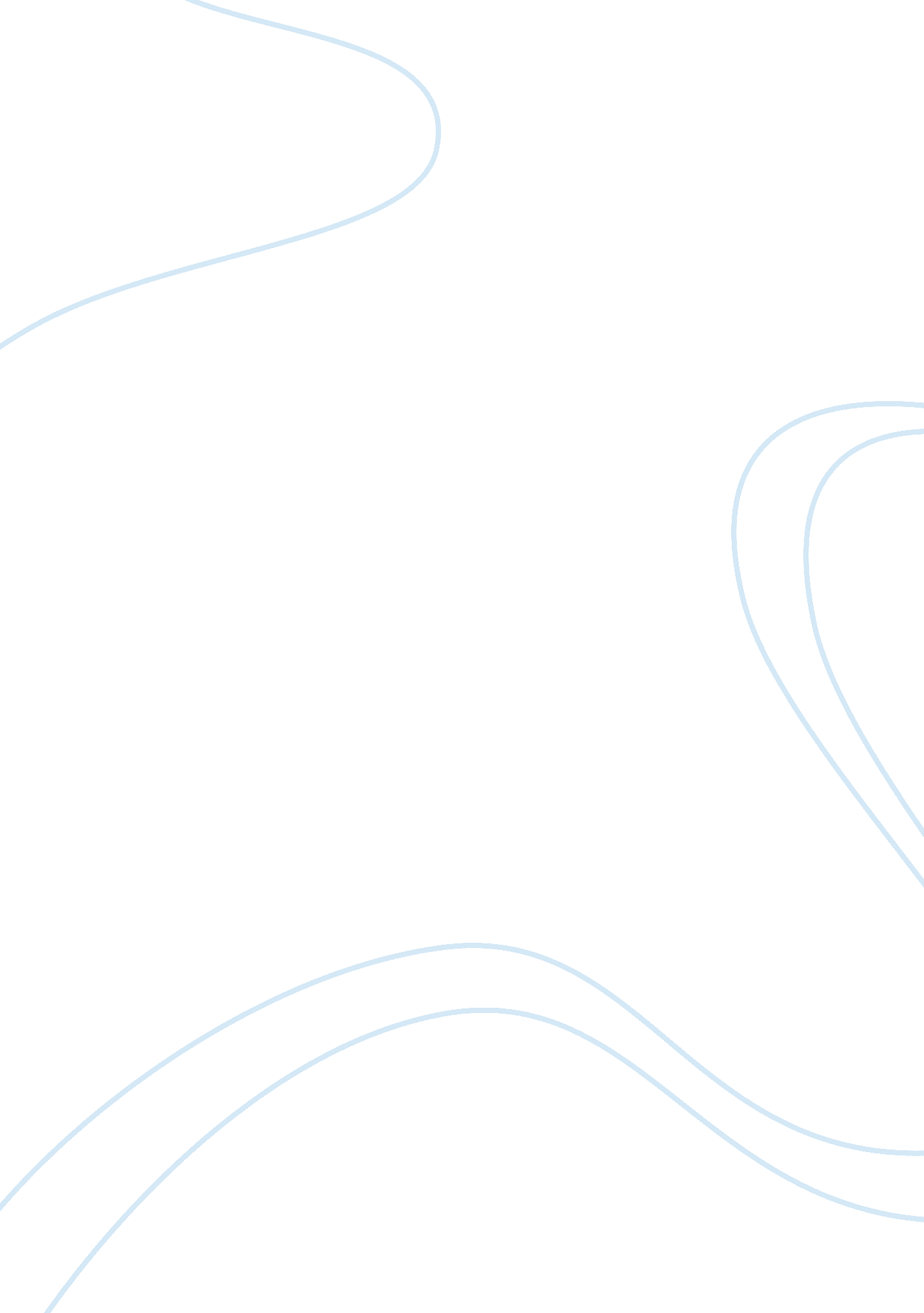 Example of essay on st. marys hospital case questionsHealth & Medicine, Addiction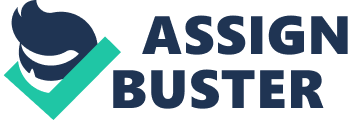 - Write the alternative hypothesis that would determine if there is a relationship between the age of mothers and weight of the baby. (Do not do the calculation; it will be done in class). 
Halt : There is a strong relationship between the age of the mother and the weight of the baby. Mothers who are older have light weight babies while mothers who are younger give birth to heavier babies. 
This is the alternative hypothesis in this case since it is positive and sets to test whether there is a relationship between the variables provided. 
- Write the alternative hypothesis that would determine if there is a difference between the weight of babies based on whether they smoke or not. (Do not do the calculation; it will be done in class). 
Halt: There will be a significant difference between the weight of the baby for a mother who smokes and one who does not smoke this implies that mothers who smoke have light weight babies while mothers who do not smoke give birth to heavier babies. 
This is the alternative hypothesis in this case since it is positive and sets to test whether there is a relationship between the variables provided. 
- Write the null hypothesis for whether or not there is a difference in satisfaction level scores based on whether the parents attended the parental session. (Do not do the calculation; it will be done in class). 
Hnull: There is no difference in the satisfaction level scores based on whether the parents attended the parental session. The satisfaction level does not rely on the attendance of the parental sessions. This is the null hypothesis since it seeks to test the lack of a relationship between the variables provided. - Write the null hypothesis for whether there is a connection between overall satisfaction scores and the fathers’ education levels. How would account for the fathers who have no education on your SPSS file? (Do not do the calculation; it will be done in class). 
Hnull: There is no connection between overall satisfaction scores and the fathers’ education levels. This implies that the satisfaction level does not rely on the education level of the father. This is the null hypothesis since it seeks to test the lack of a relationship between the variables provided. On the SPSS file, the education level of the father will be represented as an ordinal measure. Therefore, in order to represent the father who has no education level, 0 will be used to denote no education. In this case, it is assumed that those with higher values have attained higher levels of education. By using 0 to denote no education level it is possible to represent the variable in numerical form. 